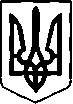 ДЕПАРТАМЕНТ ОСВІТИ ТА НАУКИ ХМЕЛЬНИЦЬКОЇ МІСЬКОЇ РАДИ  НАКАЗ      .03.2020 року                                      Хмельницький 		                             №  Про відрядження учасників, керiвника команди та  членів журi для участі в IV етапі Всеукраїнських учнівських олімпіад із екології, інформаційних технологій, математики у 2019/2020 навчальному році	На виконання наказу Департаменту освіти і науки Хмельницької обласної державної адміністрації від .03.2020 року № 87-од «Про забезпечення участі учасників, керiвникiв команд, членiв оргкомiтетiв та журi в IV етапі Всеукраїнських учнівських олімпіад із навчальних предметів у 2018/2020 навчальному році»НАКАЗУЮ:Керівникам закладів загальної середньої освіти міста Хмельницького: Направити учнів (додаток 1),  для участі у  IV етапу Всеукраїнських учнівських олімпіад із навчальних предметів у 2019/2020 навчальному році, які відбудуться за графіком (додаток 2). Звільнити від занять учасників команд на час проведення олімпіад.Призначити відповідальних осіб за супровід учасників до місця збору команди та покласти на них відповідальність за життя та здоров’я  учнів.1.5 Відрядити  вчителів, які є членами журі, для участі в IV етапі Всеукраїнських учнівських олімпіад та оплатити їх  відрядження (проїзд, проживання та добові) за кошти спеціального рахунку закладу освіти (додаток 4).Здійснити заміну уроків учителів, що є членами журі та керівниками команд        (додатки 3 ).     2. Учасникам олімпіад при собi мати:-   учням – медичну довідку про відсутність інфекційних хвороб і контакту з інфекційними хворими, паспорт громадянина України або свідоцтво про народження, учнiвський квиток, копiю довiдки про присвоєння ідентифікаційного номера;-   керівникам – паспорт громадянина України;- членам журi – паспорт громадянина України, копiю довiдки про присвоєння ідентифікаційного номера.3. Контроль за виконанням наказу покласти на завідувача науково-методичного центру Департаменту освіти та науки Каліночкіну Ю.М.В.о. директора  Департаменту                                                                   С. ГУБАЙС. ГубайЮ. Каліночкіна Н. ЛєпіховаДодаток 1до наказу Департаменту освіти та науки Хмельницької міської радивід   05.03.2019 року № 44Список учасників IV етапу Всеукраїнських учнівськихолімпіад з екології, інформаційних технологій, математики у 2019/2020 навчальному роціДодаток 2до наказу Департаменту освіти та науки Хмельницької міської радивід  05.03.2019 року № 44Графік проведення IV етапу Всеукраїнських учнівських олімпіадіз навчальних предметів у 2018/2019 навчальному роціГрафік проведення IV етапу всеукраїнських учнівських олімпіаду 2019/2020 навчальному роціДодаток 3до наказу Департаменту освіти та науки Хмельницької міської радивід  05.03.2019 року № 44Список керiвників команд учасників IV етапу Всеукраїнських учнівських олімпіад із навчальних предметів у 2018/2019 навчальному роціДодаток 4до наказу Департаменту освіти та науки Хмельницької міської радивід 05.03.2019 року № 44Список членів журі, які відряджаються на IV етап Всеукраїнських учнівських олімпіад із навчальних предметів у 2018/2019 навчальному роціСписок членів журі  IV етапу всеукраїнських учнівських олімпіад із навчальних предметів у 2019/2020 навчальному році1.4. Призначити  керівником команди IV етапу Всеукраїнських учнівських олімпіад з математики  Бойка  Валерія Володимировича, учителя Хмельницької середньої загальноосвітньої школи № 18 І-ІІІ ступенів імені В. Чорновола та покласти на нього відповідальність за життя та здоров’я учасників команд на час вiдрядження.ЕКОЛОГІЯЕКОЛОГІЯЧЕРВОНАОлександра Ігорівна– учениця 11 класу навчально-виховного комплексу № 10 м. ХмельницькогоІНФОРМАЦІЙНІ ТЕХНОЛОГІЇІНФОРМАЦІЙНІ ТЕХНОЛОГІЇАВСІЄВИЧВолодимир Русланович– учень 11 класу гімназії № 2 м. ХмельницькогоКОВАЛЬОВВладислав Валерійович– учень 11 класу гімназії № 2 м. ХмельницькогоМАТЕМАТИКАМАТЕМАТИКАКАРПЕНКОДарина Олександрівна– учениця 8 класу Хмельницького ліцею № 17НЕЧАЄВ-СЛІПЧЕНКОНікіта Євгенович– учень 9 класу Хмельницького ліцею ІІ-ІІІ ступенів Хмельницької обласної радиПредметДатаМісце проведенняТерміни відрядження командЕкологія16 – 20 березня 2020 рокум. Славута Хмельницької області16 – 20 березня2020 року (5 днів)Математика16 – 20 березня 2020 рокум. Миколаїв14 – 20 березня2020 року (7 днів)Інформаційні технології16 – 20 березня 2020 рокум. Херсон14 – 21 березня2020 року (8 днів)АНГЛІЙСЬКА МОВААНГЛІЙСЬКА МОВАПЕТРУКНаталія Олександрівна– методист науково-методичного центру Департаменту освіти та науки Хмельницької міської радиГЕОГРАФІЯГЕОГРАФІЯГУБАЙГалина Петрівна– учитель Хмельницького колегіуму імені Володимира КозубнякаЕКОЛОГІЯЕКОЛОГІЯБІТЮКМарина Юріївна– учитель навчально-виховного комплексу № 10 м. ХмельницькогоІНФОРМАТИКАІНФОРМАТИКАКУЛІКОВСЬКИЙОлександр Денисович– учитель Технологічного багатопрофільного ліцею з загальноосвітніми класами м. Хмельницького імені Артема МазураМАТЕМАТИКАМАТЕМАТИКАКУЗЕННАВікторія Олександрівна– учитель гімназії № 2 м. ХмельницькогоНІМЕЦЬКА МОВАНІМЕЦЬКА МОВАПОЦЕЛУЙОлена Володимирівна– учитель Хмельницької спеціалізованої середньої загальноосвітньої школи І-ІІІ ступенів № 6 з поглибленим вивченням німецької мови з 1- го класуПОЛЬСЬКА МОВА ТА ЛІТЕРАТУРАПОЛЬСЬКА МОВА ТА ЛІТЕРАТУРАМІЩУКІрина Анатоліївна– учитель Технологічного багатопрофільного ліцею із загальноосвітніми класами м. Хмельницького імені Артема МазураБІОЛОГІЯБІОЛОГІЯВІРКУН Валерій Олексійович– учитель Хмельницького навчально-виховного комплексу № 4ЕКОЛОГІЯЕКОЛОГІЯБІТЮКМарина Юріївна– учитель навчально-виховного комплексу № 10 м. ХмельницькогоІНФОРМАЦІЙНІ ТЕХНОЛОГІЇІНФОРМАЦІЙНІ ТЕХНОЛОГІЇСАВІЦЬКИЙОлег Миколайович– учитель гімназії № 2 м. ХмельницькогоНІМЕЦЬКА МОВАНІМЕЦЬКА МОВАКУЛЕШАОлександр Валерійович– учитель Хмельницької спеціалізованої загальноосвітньої школи І-ІІІ ступенів № 6 з поглибленим вивченням німецької мови з 1-го класуФІЗИКАФІЗИКАМІЛЬМикола Сергійович– учитель Хмельницької гімназії № 1 імені Володимира КрасицькогоХІМІЯХІМІЯЗИМАНаталія Володимирівна– учитель Технологічного багатопрофільного ліцею з загальноосвітніми класами м. Хмельницького імені Артема Мазура